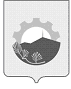 АДМИНИСТРАЦИЯ АРСЕНЬЕВСКОГО ГОРОДСКОГО ОКРУГА П О С Т А Н О В Л Е Н И ЕО внесении изменений в постановление администрации Арсеньевского городского округа от 15 сентября 2022 года № 536-па «О массовых мероприятиях, посвященных 120-летию основания города Арсеньева»Руководствуясь Уставом Арсеньевского городского округа, администрация Арсеньевского городского округа ПОСТАНОВЛЯЕТ:1.	Внести в  постановление администрации Арсеньевского городского округа от 15 сентября 2022 года № 536-па «О массовых мероприятиях, посвященных 120-летию основания города Арсеньева»,  следующие изменения:1.1. Изложить пункт 1 в следующей редакции:«1. Управлению культуры администрации Арсеньевского городского округа (Шевченко), организационному управлению администрации Арсеньевского городского округа (Абрамова) провести 21 сентября 2022 года в 18.00 в концертном зале  дворца культуры «Прогресс» торжественное собрание и праздничный концерт «Наш любимый, наш родной Арсеньев».1.2. Исключить пункты 2 – 8.2. Организационному управлению администрации Арсеньевского городского округа обеспечить размещение на официальном сайте администрации Арсеньевского городского округа  настоящего постановления.Глава городского округа                                                                                      В.С. Пивень21 сентября 2021 г.г. Арсеньев№551-па